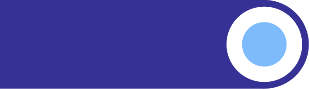 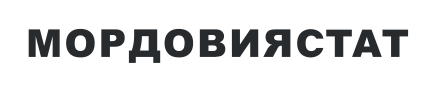 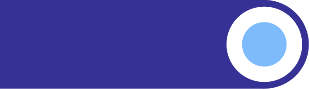 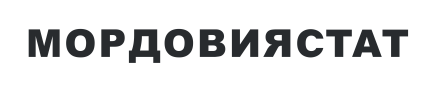 СРЕДНИЕ ПОТРЕБИТЕЛЬСКИЕ ЦЕНЫ НА ТОВАРЫ И УСЛУГИ, НАБЛЮДАЕМЫЕ В РАМКАХ ЕЖЕНЕДЕЛЬНОГО МОНИТОРИНГА ЦЕН, В РЕСПУБЛИКЕ МОРДОВИЯНА 25 МАРТА 2024 ГОДАНаименование товара (услуги)средние цены, рублейиндексы потребительских цен, в % к предыдущей регистрацииГовядина (кроме бескостного мяса), кг495,0699,41Свинина (кроме бескостного мяса), кг305,3599,61Баранина (кроме бескостного мяса), кг649,39102,05Куры охлажденные и мороженые, кг180,25100,20Сосиски, сардельки, кг391,9398,78Колбаса полукопченая и варено-копченая, кг526,43100,00Колбаса вареная, кг413,44100,22Консервы мясные для детского питания, кг1108,90100,09Рыба мороженая неразделанная, кг206,3599,61Масло сливочное, кг718,11100,05Масло подсолнечное, л112,66100,48Маргарин, кг216,33100,99Молоко питьевое цельное пастеризованное 2,5-3,2% жирности, л64,87100,82Молоко питьевое цельное стерилизованное 2,5-3,2% жирности, л82,52100,46Сметана, кг235,62100,37Творог, кг352,16100,60Смеси сухие молочные для детского питания, кг1127,08100,82Сыры твердые, полутвердые и мягкие, кг639,61100,22Консервы овощные для детского питания, кг563,5198,14Консервы фруктово-ягодные для детского питания, кг492,84100,00Яйца куриные, 10 шт,95,7699,40Сахар-песок, кг64,63100,21Печенье, кг216,59100,15Чай черный байховый, кг1000,56100,12Соль поваренная пищевая, кг14,66101,38Мука пшеничная, кг41,04100,37Хлеб из ржаной муки и из смеси муки ржаной и пшеничной, кг55,8899,78Хлеб и булочные изделия из пшеничной муки различных сортов, кг71,27100,14Рис шлифованный, кг106,7899,75Пшено, кг45,0298,69Крупа гречневая-ядрица, кг57,2198,13Вермишель, кг71,9599,86Макаронные изделия из пшеничной муки высшего сорта, кг66,74100,78Картофель, кг22,3697,92Капуста белокочанная свежая, кг34,4699,39Лук репчатый, кг33,41100,29Свёкла столовая, кг33,9799,32Морковь, кг37,79100,76Огурцы свежие, кг172,9895,12Помидоры свежие, кг223,3495,36Яблоки, кг113,76101,51Бананы, кг143,44100,47Водка, л633,36100,10Обед в столовой, кафе, закусочной (кроме столовой в организации), на 1 человека341,70100,00Брюки для детей школьного возраста из джинсовой ткани, шт,1708,38100,00Пеленки для новорожденных, шт,226,7099,74Наименование товара (услуги)средние цены, рублейиндексы потребительских цен, в % к предыдущей регистрацииКостюм спортивный для детей школьного возраста, шт,2228,14100,00Майка, футболка мужская бельевая, шт,429,75100,95Футболка детская, шт,418,45100,44Носки мужские, пара104,2899,98Колготки женские эластичные, шт,257,08100,16Кроссовые туфли для детей, пара1616,77102,64Кроссовые туфли для взрослых, пара3111,4297,36Мыло хозяйственное, 200 г53,7399,38Порошок стиральный, кг177,9097,83Мыло туалетное, 100 г49,61100,00Шампунь, 250 мл174,9799,80Паста зубная, 100 г (100 мл)142,41100,14Щетка зубная, шт,102,2598,01Сигареты с фильтром, пачка177,06100,28Спички, коробок2,98100,00Электропылесос напольный, шт,9121,2799,63Бумага туалетная, рулон20,1198,60Прокладки женские гигиенические, 10 шт,116,4399,60Подгузники детские бумажные, 10 шт,191,6199,26Телевизор, шт,32277,2699,57Смартфон, шт,13644,0499,76Доска обрезная, м316819,38101,00Плиты древесностружечные, ориентированно-стружечные, м2301,16102,93Легковой автомобиль отечественный новый, шт,1144940,54100,00Легковой автомобиль иностранной марки новый, шт,2280050,87100,18Дизельное топливо, л61,08100,06Бензин автомобильный52,30100,04Бензин автомобильный марки АИ-92, л49,49100,06Бензин автомобильный марки АИ-95, л53,94100,02Бензин автомобильный марки АИ-98 и выше, л66,13100,00Метамизол натрия (Анальгин отечественный), 500 мг, 10 таблеток29,23101,19Комбинированные анальгетики, 10 таблеток143,85100,82Нимесулид, 100 мг, 10 таблеток124,29100,22Корвалол, 25 мл43,89100,66Левомеколь, мазь, 40 г212,64100,54Валидол, 60 мг, 10 таблеток43,86100,57Аллохол, 50 таблеток106,5999,70Ренгалин, 20 таблеток309,5599,59Эргоферон, 20 таблеток523,1499,68Поливитамины, 10 шт,101,55100,99Сухие корма для домашних животных, кг325,93100,27Ремонт телевизоров, один вид работ1947,26100,00Мойка легкового автомобиля, услуга541,18100,00Стрижка модельная в женском зале, стрижка603,95100,00Стрижка модельная в мужском зале, стрижка444,37100,00Проезд в городском автобусе, поездка28,09100,00Проезд в троллейбусе, поездка26,50100,00Полет в салоне экономического класса самолета, в расчете на 1000 км пути5873,7097,41Плата за жилье в домах государственного и муниципального жилищных фондов, м2 общей площади30,20100,00Отопление, м2 общей площади52,91100,00Отопление, Гкал2341,69100,00Водоснабжение холодное и водоотведение, месяц с человека320,61100,00Водоснабжение холодное, м331,31100,00Водоотведение, м320,48100,00Водоснабжение горячее, месяц с человека554,38100,00Водоснабжение горячее, м3173,79100,00Услуги по снабжению электроэнергией426,11100,00Наименование товара (услуги)средние цены, рублейиндексы потребительских цен, в % к предыдущей регистрацииПроживание в гостинице 1* или в мотеле, сутки с человека1032,28100,00Проживание в гостинице 2*, сутки с человека1212,31100,00Проживание в гостинице 3*, сутки с человека1811,64100,00Проживание в гостинице 4*-5*, сутки с человека2786,9699,41Проживание в хостеле, сутки с человека792,46100,00Санаторий, день2991,23100,00Дом отдыха, пансионат, день1834,91100,00